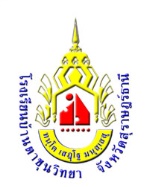 ปฏิทินปฏิบัติงาน กลุ่มบริหารงานกิจการนักเรียนโรงเรียนบ้านตาขุนวิทยา สังกัดสำนักงานเขตพื้นที่การศึกษามัธยมศึกษา เขต 11เดือน พฤษภาคม  ภาคเรียนที่ 1 ปีการศึกษา 2560ปฏิทินปฏิบัติงาน กลุ่มบริหารงานกิจการนักเรียนโรงเรียนบ้านตาขุนวิทยา สังกัดสำนักงานเขตพื้นที่การศึกษามัธยมศึกษา เขต 11เดือน  มิถุนายน ภาคเรียนที่ 1 ปีการศึกษา 2560ปฏิทินปฏิบัติงาน กลุ่มบริหารงานกิจการนักเรียนโรงเรียนบ้านตาขุนวิทยา สังกัดสำนักงานเขตพื้นที่การศึกษามัธยมศึกษา เขต 11เดือน กรกฎาคม ภาคเรียนที่ 1  ปีการศึกษา 2560ปฏิทินปฏิบัติงาน กลุ่มบริหารงานกิจการนักเรียนโรงเรียนบ้านตาขุนวิทยา สังกัดสำนักงานเขตพื้นที่การศึกษามัธยมศึกษา เขต 11เดือน สิงหาคม  ภาคเรียนที่ 1  ปีการศึกษา 2560ปฏิทินปฏิบัติงาน กลุ่มบริหารงานกิจการนักเรียนโรงเรียนบ้านตาขุนวิทยา สังกัดสำนักงานเขตพื้นที่การศึกษามัธยมศึกษา เขต 11เดือน กันยายน  ภาคเรียนที่ 1  ปีการศึกษา 2560ที่วัน/เดือน/ปีกิจกรรมการปฏิบัติงานผู้รับผิดชอบหมายเหตุ1.16 พ.ค. 60ปฐมนิเทศนักเรียนชั้น ม.1และม. 4ฝ่ายกิจการนักเรียน/ฝ่ายวิชาการ2.23 พ.ค.60ประชุมกรรมการสภานักเรียนอ.นุชนาฏ/อ.สาวิตรี3.26 พ.ค.60ประชุมฝ่ายปกครอง/หัวหน้าระดับฝ่ายกิจการนักเรียน4.26 พ.ค.60กิจกรรมฟังธรรม/โฮมรูม/ประชุมระดับครูที่ปรึกษา5.30 พ.ค. 60ประชุมกรรมการสภานักเรียนอ.นุชนาฏ/อ.สาวิตรีที่วัน/เดือน/ปีกิจกรรมการปฏิบัติงานผู้รับผิดชอบหมายเหตุ1.1 มิ.ย. 60ตรวจทรงผม / เครื่องแต่งกาย/เล็บ ประจำเดือนหัวหน้าระดับ/ครูที่ปรึกษา2.2 มิ.ย. 60ประชุมฝ่ายปกครอง/หัวหน้าระดับฝ่ายกิจการนักเรียน3.2 มิ.ย. 60กิจกรรมฟังธรรม/โฮมรูม/ประชุมระดับครูที่ปรึกษา4.6 มิ.ย. 60ประชุมกรรมการสภานักเรียนอ.นุชนาฏ/อ.สาวิตรี5.9 มิ.ย.60นักเรียน ม.1 และ ม. 4 /นักเรียนย้ายเข้า ถ่ายรูปทำบัตรนักเรียนฝ่ายกิจการนักเรียน6.9 มิ.ย 60ประชุมฝ่ายปกครอง/หัวหน้าระดับฝ่ายกิจการนักเรียน7.9 มิ.ย 60กิจกรรมฟังธรรม/โฮมรูม/ประชุมระดับครูที่ปรึกษา8.13 มิ.ย 60ประชุมกรรมการสภานักเรียนอ.นุชนาฏ/อ.สาวิตรี915 มิ.ย 60ประชุมผู้ปกครอง ม.2,3,5,.6ฝ่ายกิจการนักเรียน/ครูที่ปรึกษา10.16 มิ.ย 60ประชุมฝ่ายปกครอง/หัวหน้าระดับฝ่ายกิจการนักเรียน11.16 มิ.ย 60กิจกรรมฟังธรรม/โฮมรูม/ประชุมระดับครูที่ปรึกษา12.20 มิ.ย 60ประชุมกรรมการสภานักเรียนอ.นุชนาฏ/อ.สาวิตรี13.23 มิ.ย 60ประชุมฝ่ายปกครอง/หัวหน้าระดับฝ่ายกิจการนักเรียน14.23 มิ.ย 60กิจกรรมฟังธรรม/โฮมรูม/ประชุมระดับครูที่ปรึกษา15.27 มิ.ย 60ประชุมกรรมการสภานักเรียนอ.นุชนาฏ/อ.สาวิตรีที่วัน/เดือน/ปีกิจกรรมการปฏิบัติงานผู้รับผิดชอบหมายเหตุ1.3 ก.ค. 2560ตรวจทรงผม / เครื่องแต่งกาย/เล็บ ประจำเดือนหัวหน้าระดับ/ครูที่ปรึกษา2.3- 31 ก.ค. 2560กิจกรรมสัปดาห์เยี่ยมบ้านนักเรียนครูที่ปรึกษา3.7 ก.ค. 2560ประชุมฝ่ายปกครอง/หัวหน้าระดับฝ่ายกิจการนักเรียน4.7 ก.ค. 2560กิจกรรมฟังธรรม/โฮมรูม/ประชุมระดับครูที่ปรึกษา5.6.14 ก.ค. 2560ประชุมฝ่ายปกครอง/หัวหน้าระดับฝ่ายกิจการนักเรียน7.14 ก.ค. 2560กิจกรรมฟังธรรม/โฮมรูม/ประชุมระดับครูที่ปรึกษา8.18 ก.ค. 2560ประชุมกรรมการสภานักเรียนอ.นุชนาฏ/อ.สาวิตรี9.21 ก.ค. 2560ประชุมฝ่ายปกครอง/หัวหน้าระดับฝ่ายกิจการนักเรียน10.15 ก.ค. 2560กิจกรรมฟังธรรม/โฮมรูม/ประชุมระดับครูที่ปรึกษา11.21 ก.ค. 2560-การคัดกรองนักเรียนและรายงานผลการคัดกรอง- ตรวจปัสสาวะนักเรียนกลุ่มเสี่ยงสาธารณสุขอำเภอ/ครูที่ปรึกษา12.21 ก.ค. 2560ประชุมฝ่ายปกครอง/หัวหน้าระดับฝ่ายกิจการนักเรียน13.21 ก.ค. 2560กิจกรรมฟังธรรม/โฮมรูม/ประชุมระดับครูที่ปรึกษา14.25 ก.ค. 2560ประชุมกรรมการสภานักเรียนอ.นุชนาฏ/อ.สาวิตรี15.28 ก.ค. 2560ประชุมฝ่ายปกครอง/หัวหน้าระดับฝ่ายกิจการนักเรียน16.28 ก.ค. 2560กิจกรรมฟังธรรม/โฮมรูม/ประชุมระดับครูที่ปรึกษาที่วัน/เดือน/ปีกิจกรรมการปฏิบัติงานผู้รับผิดชอบหมายเหตุ1.1 ส.ค. 2560ตรวจทรงผม / เครื่องแต่งกาย/เล็บ ประจำเดือนหัวหน้าระดับ/ครูที่ปรึกษา2.8 ส.ค. 2559ประชุมกรรมการสภานักเรียนอ.นุชนาฏ/อ.สาวิตรี3.4 ส.ค. 2559ประชุมฝ่ายปกครอง/หัวหน้าระดับฝ่ายกิจการนักเรียน4.4 ส.ค. 2559กิจกรรมฟังธรรม/โฮมรูม/ประชุมระดับครูที่ปรึกษา5.4 ส.ค. 2559ส่งแบบประเมินพฤติกรรมนักเรียน(SDQ)ครูที่ปรึกษา6.15 ส.ค. 2559ประชุมกรรมการสภานักเรียนอ.นุชนาฏ/อ.สาวิตรี7.18 ส.ค. 2559ประชุมฝ่ายปกครอง/หัวหน้าระดับฝ่ายกิจการนักเรียน8.18 ส.ค. 2559กิจกรรมฟังธรรม/โฮมรูม/ประชุมระดับครูที่ปรึกษา9.22 ส.ค. 2559ประชุมกรรมการสภานักเรียนอ.นุชนาฏ/อ.สาวิตรี10.25  ส.ค. 2559ประชุมฝ่ายปกครอง/หัวหน้าระดับฝ่ายกิจการนักเรียน11.25  ส.ค. 2559กิจกรรมฟังธรรม/โฮมรูม/ประชุมระดับครูที่ปรึกษา12.29 ส.ค. 2559ประชุมกรรมการสภานักเรียนอ.นุชนาฏ/อ.สาวิตรีที่วัน/เดือน/ปีกิจกรรมการปฏิบัติงานผู้รับผิดชอบหมายเหตุ1.1 ก.ย. 2560ตรวจทรงผม / เครื่องแต่งกาย/เล็บ ประจำเดือนหัวหน้าระดับ/ครูที่ปรึกษา2.1 ก.ย. 2560ประชุมฝ่ายปกครอง/หัวหน้าระดับฝ่ายกิจการนักเรียน3.1 ก.ย. 2560กิจกรรมฟังธรรม/โฮมรูม/ประชุมระดับครูที่ปรึกษา4.5 ก.ย. 2560ประชุมกรรมการสภานักเรียนอ.นุชนาฏ/อ.สาวิตรี5.8 ก.ย. 2559ประชุมฝ่ายปกครอง/หัวหน้าระดับฝ่ายกิจการนักเรียน6.8 ก.ย. 2560กิจกรรมฟังธรรม/โฮมรูม/ประชุมระดับครูที่ปรึกษา7.12 ก.ย. 2560ประชุมกรรมการสภานักเรียนอ.นุชนาฏ/อ.สาวิตรี8.15 ก.ย. 2560ประชุมฝ่ายปกครอง/หัวหน้าระดับฝ่ายกิจการนักเรียน9.15 ก.ย. 2560กิจกรรมฟังธรรม/โฮมรูม/ประชุมระดับครูที่ปรึกษา10.19 ก.ย. 2560ประชุมกรรมการสภานักเรียนอ.นุชนาฏ/อ.สาวิตรี11.22 ก.ย. 2560ประชุมฝ่ายปกครอง/หัวหน้าระดับฝ่ายกิจการนักเรียน12.22 ก.ย. 2560กิจกรรมฟังธรรม/โฮมรูม/ประชุมระดับครูที่ปรึกษา13.26 ก.ย. 2560ประชุมกรรมการสภานักเรียนอ.นุชนาฏ/อ.สาวิตรี